HTML CORREO ELECTRÓNICO DE LOS PADRES S ESPAÑOLVISTA PREVIA VISUAL: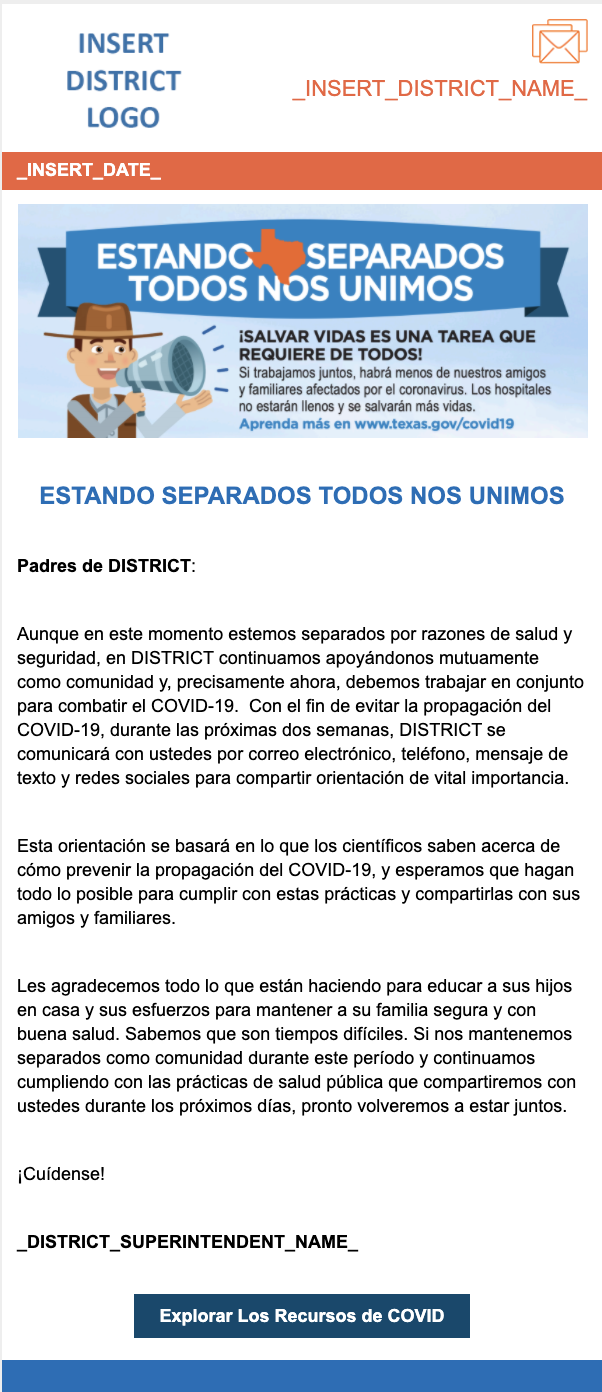 CÓDIGO FUENTE:<table class="gd_tbl_wrap" border="0" width="100%" cellspacing="0" cellpadding="0" align="center"><tbody><tr><td style="background-color: #eeeeee; margin: 0; padding: 0; width: 100% !important;" bgcolor="#eeeeee"><table id="yahoo" class="main-table" style="width: 600px; border-collapse: collapse;" width="600" cellspacing="0" cellpadding="0" align="center"><tbody><tr><td><table class="main-table" style="border-collapse: collapse;" width="100%" cellspacing="0" cellpadding="0" align="center"><tbody><tr><td id="view-in-browser" class="thin" style="padding: 10px;" width="100%" data-govdstyle="all" data-govdtitle="View in Browser"><p class="gd_p" style="text-align: center; line-height: 1.1; color: #666666; font-family: arial, helvetica, sans-serif; font-size: 10px; margin: 0;" align="center">[[VIEW_THIS]]</p></td></tr></tbody></table></td></tr><tr><td id="header-bg" style="background-color: #ffffff;" bgcolor="#FFFFFF" data-govdstyle="all" data-govdtitle="Header Background"><table class="main-table" style="border-collapse: collapse;" width="100%" cellspacing="0" cellpadding="0" align="center"><tbody><tr><td class="tablecell" align="left" valign="top" width="40%"><table style="border-collapse: collapse;" width="100%" cellspacing="0" cellpadding="0" align="left"><tbody><tr><td id="main-header" style="padding: 15px;" width="100%" data-govdstyle="all" data-govdtitle="Main Header"><img class="govd_template_image" src="https://content.govdelivery.com/attachments/fancy_images/TXTEA/2020/03/3255081/insert-logo_original.png" alt="insert_logo" width="210" height="121" style="width: 210px; height: auto !important; max-height: auto !important; border: none;" /></td></tr></tbody></table></td><td class="tablecell" align="right" valign="top" width="60%"><table style="border-collapse: collapse;" width="100%" cellspacing="0" cellpadding="0" align="left"><tbody><tr><td id="main-header-2" style="padding: 15px;" align="right" width="100%" data-govdstyle="all" data-govdtitle="Main Header 2"><img class="govd_template_image" src="https://content.govdelivery.com/attachments/fancy_images/TXTEA/2017/07/1455045/correspondenceicon_original.png" alt="Correspondence" width="55" height="45" style="width: 55px; height: auto !important; max-height: auto !important; border: none;" /><p class="gd_p" style="text-align: right; line-height: 1.4; color: #f06039; font-family: arial, helvetica, sans-serif; font-size: 22px; margin: 10px 0;" align="right">_INSERT_DISTRICT_NAME_</p></td></tr></tbody></table></td></tr></tbody></table></td></tr><tr><td id="date-bg" style="background-color: #f06039;" bgcolor="#f06039" data-govdstyle="all" data-govdtitle="Date Background"><table class="main-table" style="border-collapse: collapse;" width="100%" cellspacing="0" cellpadding="0" align="center"><tbody><tr><td id="main-date" class="thin" style="padding: 10px 15px;" width="100%" data-govdstyle="all" data-govdtitle="Main Date"><p class="gd_p" style="text-align: left; line-height: 1.1; color: #ffffff; font-family: arial, helvetica, sans-serif; font-size: 15px; margin: 0;" align="left"><strong>_INSERT_DATE_<br /></strong></p></td></tr></tbody></table></td></tr><tr><td><table class="main-table" style="border-collapse: collapse;" width="100%" cellspacing="0" cellpadding="0" align="center"><tbody><tr><td id="main-body" style="background-color: #ffffff; padding: 15px;" bgcolor="#FFFFFF" width="100%" data-govdstyle="all" data-govdtitle="Main Body"><img class="govd_template_image" src="https://content.govdelivery.com/attachments/fancy_images/TXTEA/2020/04/3257895/3019563/estando-hero_crop.png" alt="estando hero" width="570" height="234" style="width: 570px; height: auto !important; max-height: auto !important; border: none;" /><h1 style="text-align: center; line-height: 1.1; font-weight: bold; color: #0d6cb9; font-family: arial, helvetica, sans-serif; font-size: 24px; margin: 10px 0;" align="center">&nbsp;</h1><h1 style="text-align: center; line-height: 1.1; font-weight: bold; color: #0d6cb9; font-family: arial, helvetica, sans-serif; font-size: 24px; margin: 10px 0;" align="center">ESTANDO SEPARADOS TODOS NOS UNIMOS</h1><p style="line-height: 1.4; color: #000000; font-family: arial, helvetica, sans-serif; font-size: 15px; text-align: left; margin: 10px 0;" align="left">&nbsp;</p><p style="line-height: 1.4; color: #000000; font-family: arial, helvetica, sans-serif; font-size: 15px; text-align: left; margin: 10px 0;" align="left"><strong>Padres de DISTRICT</strong>:</p><p style="line-height: 1.4; color: #000000; font-family: arial, helvetica, sans-serif; font-size: 15px; text-align: left; margin: 10px 0;" align="left">&nbsp;</p><p style="line-height: 1.4; color: #000000; font-family: arial, helvetica, sans-serif; font-size: 15px; text-align: left; margin: 10px 0;" align="left">Aunque en este momento estemos separados por razones de salud y seguridad, en DISTRICT continuamos apoy&aacute;ndonos mutuamente como comunidad y, precisamente ahora, debemos trabajar en conjunto para combatir el COVID-19. &nbsp;Con el fin de evitar la propagaci&oacute;n del COVID-19, durante las pr&oacute;ximas dos semanas, DISTRICT se comunicar&aacute; con ustedes por correo electr&oacute;nico, tel&eacute;fono, mensaje de texto y redes sociales para compartir orientaci&oacute;n de vital importancia.</p><p style="line-height: 1.4; color: #000000; font-family: arial, helvetica, sans-serif; font-size: 15px; text-align: left; margin: 10px 0;" align="left">&nbsp;</p><p style="line-height: 1.4; color: #000000; font-family: arial, helvetica, sans-serif; font-size: 15px; text-align: left; margin: 10px 0;" align="left">Esta orientaci&oacute;n se basar&aacute; en lo que los cient&iacute;ficos saben acerca de c&oacute;mo prevenir la propagaci&oacute;n del COVID-19, y esperamos que hagan todo lo posible para cumplir con estas pr&aacute;cticas y compartirlas con sus amigos y familiares.</p><p style="line-height: 1.4; color: #000000; font-family: arial, helvetica, sans-serif; font-size: 15px; text-align: left; margin: 10px 0;" align="left">&nbsp;</p><p style="line-height: 1.4; color: #000000; font-family: arial, helvetica, sans-serif; font-size: 15px; text-align: left; margin: 10px 0;" align="left">Les agradecemos todo lo que est&aacute;n haciendo para educar a sus hijos en casa y sus esfuerzos para mantener a su familia segura y con buena salud. Sabemos que son tiempos dif&iacute;ciles. Si nos mantenemos separados como comunidad durante este per&iacute;odo y continuamos cumpliendo con las pr&aacute;cticas de salud p&uacute;blica que compartiremos con ustedes durante los pr&oacute;ximos d&iacute;as, pronto volveremos a estar juntos.</p><p style="line-height: 1.4; color: #000000; font-family: arial, helvetica, sans-serif; font-size: 15px; text-align: left; margin: 10px 0;" align="left">&nbsp;</p><p style="line-height: 1.4; color: #000000; font-family: arial, helvetica, sans-serif; font-size: 15px; text-align: left; margin: 10px 0;" align="left">&iexcl;Cu&iacute;dense!</p><p style="line-height: 1.4; color: #000000; font-family: arial, helvetica, sans-serif; font-size: 15px; text-align: left; margin: 10px 0;" align="left">&nbsp;</p><p style="line-height: 1.4; color: #000000; font-family: arial, helvetica, sans-serif; font-size: 15px; text-align: left; margin: 10px 0;" align="left"><strong>_DISTRICT_SUPERINTENDENT_NAME_</strong></p><p style="line-height: 1.4; color: #000000; font-family: arial, helvetica, sans-serif; font-size: 15px; text-align: left; margin: 10px 0;" align="left">&nbsp;</p><h3 style="text-align: center; line-height: 1.1; font-weight: bold; color: #000000; font-family: arial, helvetica, sans-serif; font-size: 18px; margin: 20px 0;" align="center"><a href="https://texas.gov/es/#covid19-es" target="_blank" style="color: #ffffff; text-decoration: none; -ms-word-break: break-all; word-break: break-word; -webkit-hyphens: none; -moz-hyphens: none; hyphens: none; background-color: #00486e; border-color: #00486e; border-style: solid; border-width: 12px 25px;" rel="noopener">Explorar Los Recursos de COVID</a></h3></td></tr></tbody></table></td></tr><tr><td id="footer-bg" style="background-color: #0d6cb9;" bgcolor="#0D6CB9" data-govdstyle="all" data-govdtitle="Footer Background"><table class="main-table" style="border-collapse: collapse;" width="100%" cellspacing="0" cellpadding="0" align="center"><tbody><tr><td id="main-footer" style="background-color: #0d6cb9; padding: 15px 15px 0px;" bgcolor="#0D6CB9" width="100%" data-govdstyle="all" data-govdtitle="Main Footer">&nbsp;</td></tr><tr><td id="social" style="background-color: #0d6cb9; padding: 0px 15px 15px;" align="center" bgcolor="#0D6CB9" width="100%" data-govdstyle="all" data-govdtitle="Social">&nbsp;</td></tr></tbody></table></td></tr></tbody></table></td></tr></tbody></table>